Quickscan schadeLegendeAard van de schade
A) waterschade
B) schimmel
C) corrosie
D) structurele schade
E) barsten, scheuren, gaten …
F) verlies
G) afschilfering, opstuwing beschildering, afwerklaag
H) delaminatie
I) brandschade
J) verkleuring
K) losse onderdelen
L) bloeden, uitlopen kleuren
M) andere:    Ernst van de schade
1) Ernstig
2) Gemiddeld
3) GeringHoogdringendheid
1. Hoogdringend
2. Dringend
3. Niet dringendEen bijdrage van: Anne-Cathérine Olbrechts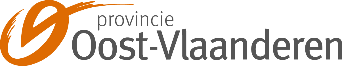 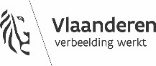 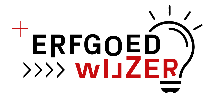 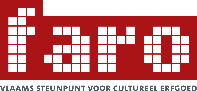 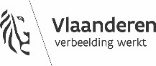 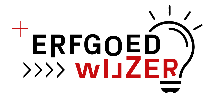 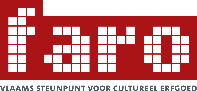 Bron: Field Guide to Emergency Response, Heritage PreservationUpdate: augustus 2020Deze bijdrage is een onderdeel van FARO’s Erfgoedwijzer, een online platform boordevol praktijkkennis, kunde en inzichten over cultureel erfgoed. Tal van handige modules, praktische tools en tips bieden u informatie en inspiratie bij uw dagelijkse cultureel-erfgoedpraktijk. Meer info: www.erfgoedwijzer.be.V.U. Olga Van Oost, FARO. Vlaams steunpunt voor cultureel erfgoed vzw, Priemstraat 51, 1000 BrusselMateriaal# Beschadigde boeken% Collectie beschadigdOorzaak en ernstBehandeling noodzakelijk?Behandeling noodzakelijk?Behandeling noodzakelijk?Hoogdringend-heidHoogdringend-heidHoogdringend-heidNota'sJaNeeDringend123BoekenPapierFoto'sFilmMagnetische mediaPlasticElektronische uitrustingHoutTextielBeenderen, botSteenMetaalKeramiekGlasMeubelenSchilderijenAndere